移动端安卓5.56.13（iOS 5.56.13）版本更新内容介绍1. 消息 • 合并转发时，不支持转发的消息类型以文字显示。（如视频通话、语音通话等）。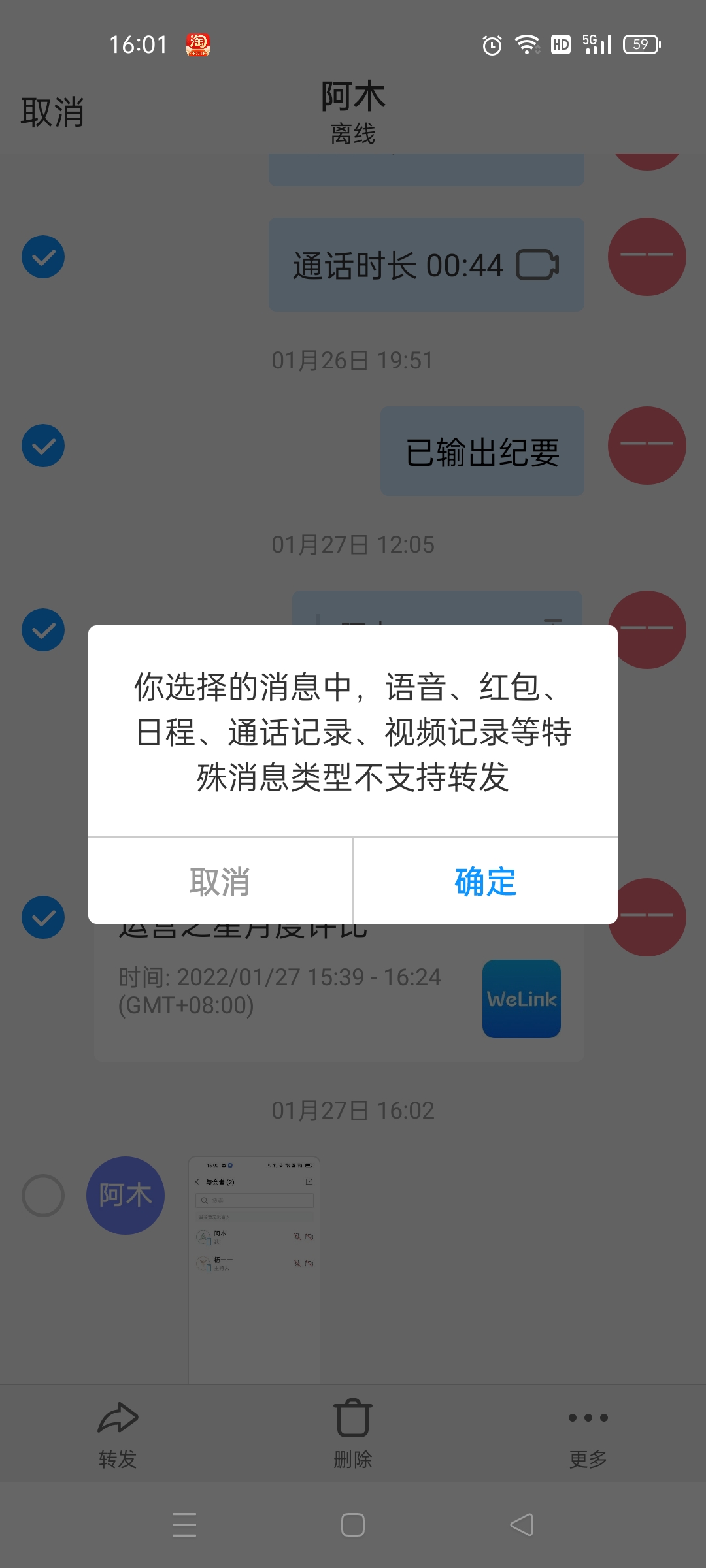 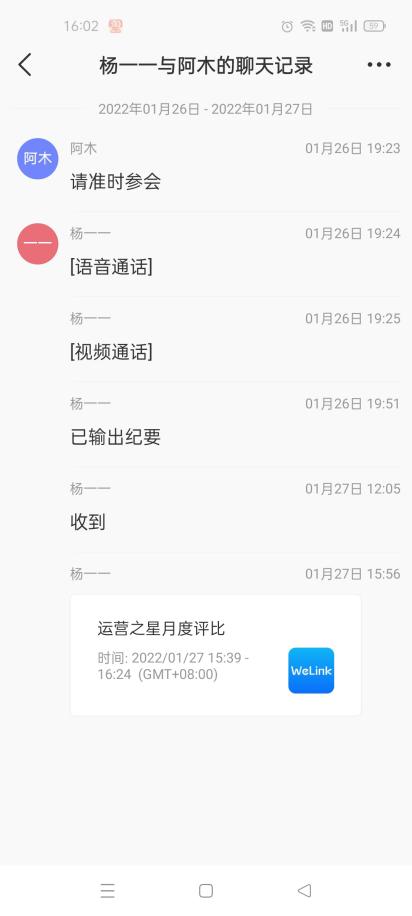 • 逐条转发时，自动过滤不支持转发的消息类型。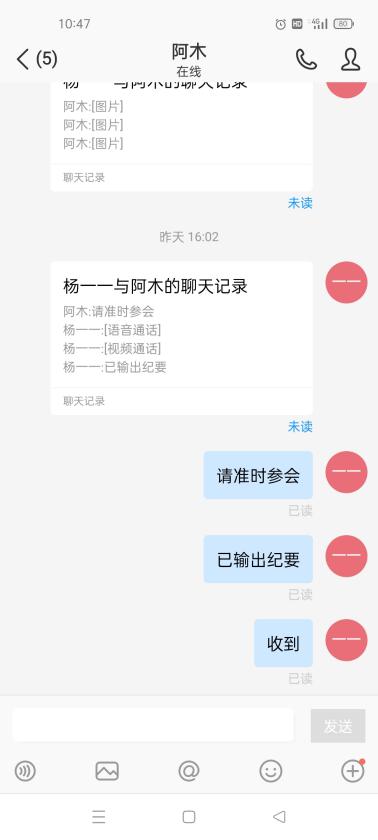 2. 会议• 会议支持会中私聊。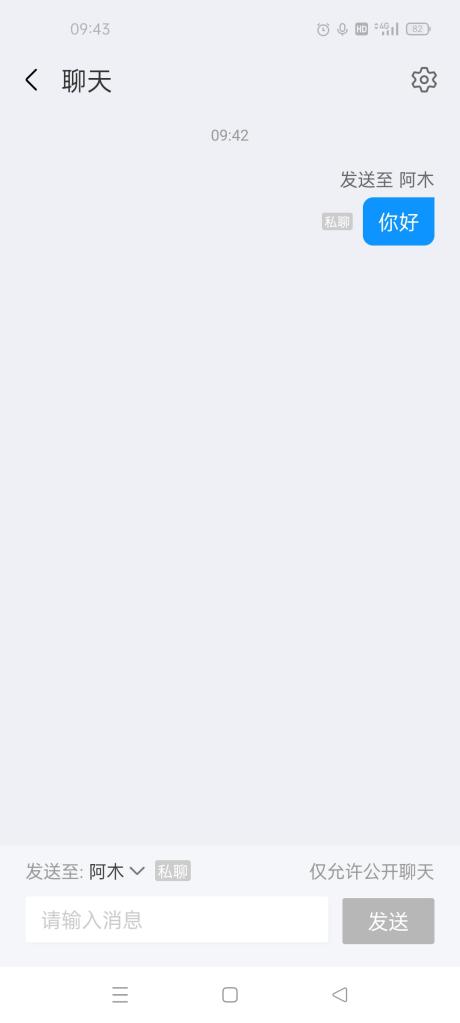 • 会议支持设置人员创会权限。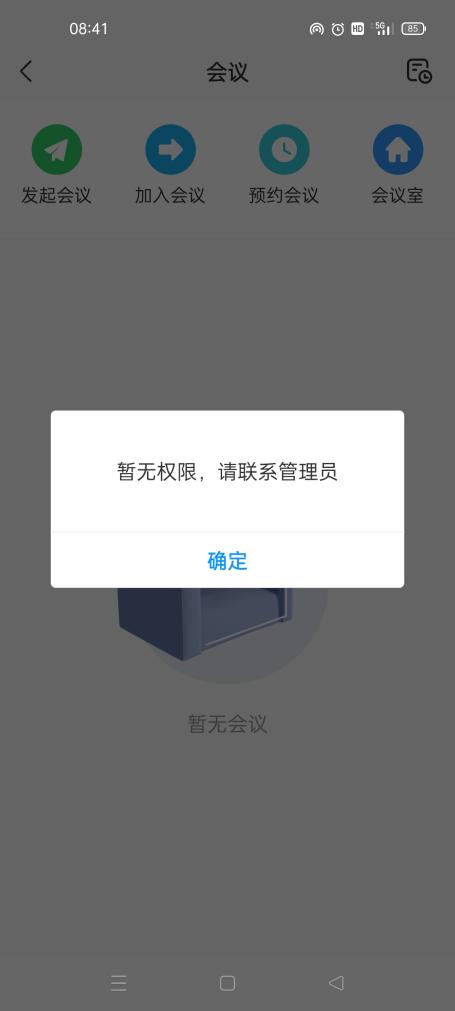 